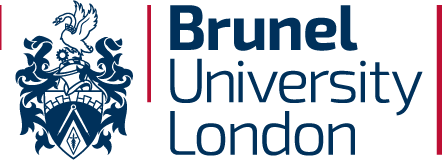 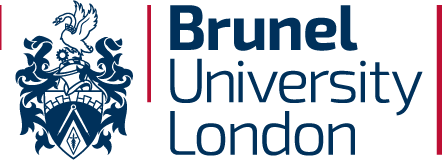 NAME OF COMPANY:   To: Brunel University   To: Brunel University   To: Brunel University   To: Brunel University   To: Brunel University   To: Brunel University   To: Brunel University   Tender for:   Tender for:   Tender for:   Tender for:   Tender for:   Tender for:   Tender for:Long Length Electrically Heated Ageing FurnaceLong Length Electrically Heated Ageing FurnaceLong Length Electrically Heated Ageing FurnaceLong Length Electrically Heated Ageing FurnaceLong Length Electrically Heated Ageing FurnaceTender Ref:BUL-1658BUL-1658BUL-1658COLLUSIONThe essence of selective tendering is that the client shall receive bona fide competitive tenders from all firms tendering.  In recognition of this principle, we certify that this is a bona fide tender, intended to be competitive, and that we have not fixed or adjusted the amount of the tender by or under in accordance with any agreement or arrangement with any other person.  We also certify that we have not done and we undertake that we will not do at any time before the returnable date for this tender any of the following acts: communicating to a person other than the person calling for these tenders the amount or approximate amount of the proposed tender;entering into any agreement or arrangement with any other person that we shall refrain from tendering or as to the amount of any tender to be submitted;offering or paying or giving or agreeing to pay or give any sum of money or valuable consideration directly or indirectly to any person for doing or having done or causing or having caused to be done in relation to any other tender or proposed tender for the said work any act or thing of the sort described above.Note:In this certificate, the word 'person' includes any persons and anybody or association, corporate or incorporate; and 'any agreement or arrangement' includes any such transaction, formal or informal, and whether legally binding or not.CANVASSINGWe certify that we have not canvassed, and will not canvas any member, director, employee, representative or advisor of the University in connection with the tender, and that no person employed by us or acting on our behalf or advising us has done so.BRIBERYWe certify that we have complied with, and will continue to comply with, all applicable laws, regulations, codes and conditions relating to anti-bribery and anti-collusion including but not limited to the                           Bribery Act 2010.COLLUSIONThe essence of selective tendering is that the client shall receive bona fide competitive tenders from all firms tendering.  In recognition of this principle, we certify that this is a bona fide tender, intended to be competitive, and that we have not fixed or adjusted the amount of the tender by or under in accordance with any agreement or arrangement with any other person.  We also certify that we have not done and we undertake that we will not do at any time before the returnable date for this tender any of the following acts: communicating to a person other than the person calling for these tenders the amount or approximate amount of the proposed tender;entering into any agreement or arrangement with any other person that we shall refrain from tendering or as to the amount of any tender to be submitted;offering or paying or giving or agreeing to pay or give any sum of money or valuable consideration directly or indirectly to any person for doing or having done or causing or having caused to be done in relation to any other tender or proposed tender for the said work any act or thing of the sort described above.Note:In this certificate, the word 'person' includes any persons and anybody or association, corporate or incorporate; and 'any agreement or arrangement' includes any such transaction, formal or informal, and whether legally binding or not.CANVASSINGWe certify that we have not canvassed, and will not canvas any member, director, employee, representative or advisor of the University in connection with the tender, and that no person employed by us or acting on our behalf or advising us has done so.BRIBERYWe certify that we have complied with, and will continue to comply with, all applicable laws, regulations, codes and conditions relating to anti-bribery and anti-collusion including but not limited to the                           Bribery Act 2010.COLLUSIONThe essence of selective tendering is that the client shall receive bona fide competitive tenders from all firms tendering.  In recognition of this principle, we certify that this is a bona fide tender, intended to be competitive, and that we have not fixed or adjusted the amount of the tender by or under in accordance with any agreement or arrangement with any other person.  We also certify that we have not done and we undertake that we will not do at any time before the returnable date for this tender any of the following acts: communicating to a person other than the person calling for these tenders the amount or approximate amount of the proposed tender;entering into any agreement or arrangement with any other person that we shall refrain from tendering or as to the amount of any tender to be submitted;offering or paying or giving or agreeing to pay or give any sum of money or valuable consideration directly or indirectly to any person for doing or having done or causing or having caused to be done in relation to any other tender or proposed tender for the said work any act or thing of the sort described above.Note:In this certificate, the word 'person' includes any persons and anybody or association, corporate or incorporate; and 'any agreement or arrangement' includes any such transaction, formal or informal, and whether legally binding or not.CANVASSINGWe certify that we have not canvassed, and will not canvas any member, director, employee, representative or advisor of the University in connection with the tender, and that no person employed by us or acting on our behalf or advising us has done so.BRIBERYWe certify that we have complied with, and will continue to comply with, all applicable laws, regulations, codes and conditions relating to anti-bribery and anti-collusion including but not limited to the                           Bribery Act 2010.COLLUSIONThe essence of selective tendering is that the client shall receive bona fide competitive tenders from all firms tendering.  In recognition of this principle, we certify that this is a bona fide tender, intended to be competitive, and that we have not fixed or adjusted the amount of the tender by or under in accordance with any agreement or arrangement with any other person.  We also certify that we have not done and we undertake that we will not do at any time before the returnable date for this tender any of the following acts: communicating to a person other than the person calling for these tenders the amount or approximate amount of the proposed tender;entering into any agreement or arrangement with any other person that we shall refrain from tendering or as to the amount of any tender to be submitted;offering or paying or giving or agreeing to pay or give any sum of money or valuable consideration directly or indirectly to any person for doing or having done or causing or having caused to be done in relation to any other tender or proposed tender for the said work any act or thing of the sort described above.Note:In this certificate, the word 'person' includes any persons and anybody or association, corporate or incorporate; and 'any agreement or arrangement' includes any such transaction, formal or informal, and whether legally binding or not.CANVASSINGWe certify that we have not canvassed, and will not canvas any member, director, employee, representative or advisor of the University in connection with the tender, and that no person employed by us or acting on our behalf or advising us has done so.BRIBERYWe certify that we have complied with, and will continue to comply with, all applicable laws, regulations, codes and conditions relating to anti-bribery and anti-collusion including but not limited to the                           Bribery Act 2010.COLLUSIONThe essence of selective tendering is that the client shall receive bona fide competitive tenders from all firms tendering.  In recognition of this principle, we certify that this is a bona fide tender, intended to be competitive, and that we have not fixed or adjusted the amount of the tender by or under in accordance with any agreement or arrangement with any other person.  We also certify that we have not done and we undertake that we will not do at any time before the returnable date for this tender any of the following acts: communicating to a person other than the person calling for these tenders the amount or approximate amount of the proposed tender;entering into any agreement or arrangement with any other person that we shall refrain from tendering or as to the amount of any tender to be submitted;offering or paying or giving or agreeing to pay or give any sum of money or valuable consideration directly or indirectly to any person for doing or having done or causing or having caused to be done in relation to any other tender or proposed tender for the said work any act or thing of the sort described above.Note:In this certificate, the word 'person' includes any persons and anybody or association, corporate or incorporate; and 'any agreement or arrangement' includes any such transaction, formal or informal, and whether legally binding or not.CANVASSINGWe certify that we have not canvassed, and will not canvas any member, director, employee, representative or advisor of the University in connection with the tender, and that no person employed by us or acting on our behalf or advising us has done so.BRIBERYWe certify that we have complied with, and will continue to comply with, all applicable laws, regulations, codes and conditions relating to anti-bribery and anti-collusion including but not limited to the                           Bribery Act 2010.COLLUSIONThe essence of selective tendering is that the client shall receive bona fide competitive tenders from all firms tendering.  In recognition of this principle, we certify that this is a bona fide tender, intended to be competitive, and that we have not fixed or adjusted the amount of the tender by or under in accordance with any agreement or arrangement with any other person.  We also certify that we have not done and we undertake that we will not do at any time before the returnable date for this tender any of the following acts: communicating to a person other than the person calling for these tenders the amount or approximate amount of the proposed tender;entering into any agreement or arrangement with any other person that we shall refrain from tendering or as to the amount of any tender to be submitted;offering or paying or giving or agreeing to pay or give any sum of money or valuable consideration directly or indirectly to any person for doing or having done or causing or having caused to be done in relation to any other tender or proposed tender for the said work any act or thing of the sort described above.Note:In this certificate, the word 'person' includes any persons and anybody or association, corporate or incorporate; and 'any agreement or arrangement' includes any such transaction, formal or informal, and whether legally binding or not.CANVASSINGWe certify that we have not canvassed, and will not canvas any member, director, employee, representative or advisor of the University in connection with the tender, and that no person employed by us or acting on our behalf or advising us has done so.BRIBERYWe certify that we have complied with, and will continue to comply with, all applicable laws, regulations, codes and conditions relating to anti-bribery and anti-collusion including but not limited to the                           Bribery Act 2010.COLLUSIONThe essence of selective tendering is that the client shall receive bona fide competitive tenders from all firms tendering.  In recognition of this principle, we certify that this is a bona fide tender, intended to be competitive, and that we have not fixed or adjusted the amount of the tender by or under in accordance with any agreement or arrangement with any other person.  We also certify that we have not done and we undertake that we will not do at any time before the returnable date for this tender any of the following acts: communicating to a person other than the person calling for these tenders the amount or approximate amount of the proposed tender;entering into any agreement or arrangement with any other person that we shall refrain from tendering or as to the amount of any tender to be submitted;offering or paying or giving or agreeing to pay or give any sum of money or valuable consideration directly or indirectly to any person for doing or having done or causing or having caused to be done in relation to any other tender or proposed tender for the said work any act or thing of the sort described above.Note:In this certificate, the word 'person' includes any persons and anybody or association, corporate or incorporate; and 'any agreement or arrangement' includes any such transaction, formal or informal, and whether legally binding or not.CANVASSINGWe certify that we have not canvassed, and will not canvas any member, director, employee, representative or advisor of the University in connection with the tender, and that no person employed by us or acting on our behalf or advising us has done so.BRIBERYWe certify that we have complied with, and will continue to comply with, all applicable laws, regulations, codes and conditions relating to anti-bribery and anti-collusion including but not limited to the                           Bribery Act 2010.COLLUSIONThe essence of selective tendering is that the client shall receive bona fide competitive tenders from all firms tendering.  In recognition of this principle, we certify that this is a bona fide tender, intended to be competitive, and that we have not fixed or adjusted the amount of the tender by or under in accordance with any agreement or arrangement with any other person.  We also certify that we have not done and we undertake that we will not do at any time before the returnable date for this tender any of the following acts: communicating to a person other than the person calling for these tenders the amount or approximate amount of the proposed tender;entering into any agreement or arrangement with any other person that we shall refrain from tendering or as to the amount of any tender to be submitted;offering or paying or giving or agreeing to pay or give any sum of money or valuable consideration directly or indirectly to any person for doing or having done or causing or having caused to be done in relation to any other tender or proposed tender for the said work any act or thing of the sort described above.Note:In this certificate, the word 'person' includes any persons and anybody or association, corporate or incorporate; and 'any agreement or arrangement' includes any such transaction, formal or informal, and whether legally binding or not.CANVASSINGWe certify that we have not canvassed, and will not canvas any member, director, employee, representative or advisor of the University in connection with the tender, and that no person employed by us or acting on our behalf or advising us has done so.BRIBERYWe certify that we have complied with, and will continue to comply with, all applicable laws, regulations, codes and conditions relating to anti-bribery and anti-collusion including but not limited to the                           Bribery Act 2010.Signed:Print Name & PositionPrint Name & PositionPrint Name & PositionPrint Name & PositionDateDateDate